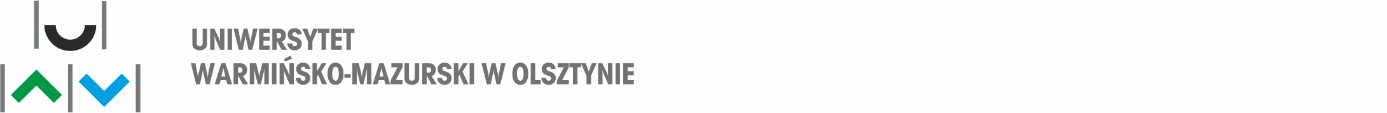 Programy innych form kształcenia dające uprawnienia do wykonywania zawodu lub uzyskania licencji zawodowej muszą spełniać wymagania programowe w zakresie treści programowych oraz łącznego wymiaru czasu prowadzonych zajęć, określone w przepisach powszechnie obowiązujących.Objaśnienia:1Określić np.: kurs dokształcający, szkolenie, warsztat, szkoła letnia, specjalizacja weterynaryjna itd.----Wniosek z podpisanymi załącznikami, należy złożyć do Prorektora ds. kształcenia.Załącznik 2APlan innej formy kształceniaJednostka prowadząca: Nazwa innej formy kształcenia: Obowiązuje od roku akademickiego 20…/ 20………………………………………………………………(data, podpis wnioskodawcy)Objaśnienia:1Zajęcia realizowane w formie stacjonarnej- st, zdalnej -zd.,: określić tryb organizacji zajęć (w przypadku zajęć organizowanych w trybie zdalnym/hybrydowym – realizowanym metodą synchroniczną, wskazać narzędzia do zdalnego nauczania, z którego uczestnicy będą korzystać bezpłatnie, posiadającą możliwość zabezpieczenia (backup) informacji wprowadzonych do platformy z poziomu przeglądarki internetowej umożliwiającą weryfikację efektów uczenia się, archiwizację, eksport raportów dotyczących wyniku egzaminów/zaliczeń wynikających z programów oraz ankiet).2 Liczba godzin, dodatkowo określić charakter przedmiotu/zajęć wstawiając przed liczbą godzin nawias z symbolem zajęć: (T) – Zajęcia teoretyczne, (P) – zajęcia praktyczne. np. (T) 10, (P) 15. 3 Symbole formy zaliczenia: zal. – zaliczenie bez oceny, zal. oc. – zaliczenie na ocenę, egz.- egzamin.Załącznik 2BObsada kadrowa zajęć innej formy kształceniaJednostka prowadząca: Nazwa innej formy kształcenia: Obowiązuje od roku akademickiego 20…/ 20…1Zgodnie z planem innej formy kształcenia……………………………………………………………(data, podpis wnioskodawcy)Załącznik 2CZakładane efekty uczenia się innej formy kształceniaJednostka prowadząca:Nazwa innej formy kształcenia: Obowiązuje od roku akademickiego 20…/ 20………………………………………………………………(data, podpis wnioskodawcy)Objaśnienia:Kolumna nr 1 – symbol efektu uczenia się dla danej formy kształcenia nadany przez autora projektu.Kolumna nr 2 – opis treści efektów uczenia się - założenia przygotowane przez autora projektu.Data i numer (JRWA) wniosku:R E K T O RR E K T O RData wpływu:Decyzja Rektora:Decyzja Rektora:W N I O S E K  O  U T W O R Z E N I EINNEJ FORMY KSZTAŁCENIAW N I O S E K  O  U T W O R Z E N I EINNEJ FORMY KSZTAŁCENIAW N I O S E K  O  U T W O R Z E N I EINNEJ FORMY KSZTAŁCENIAJednostka organizacyjna prowadząca inną formę kształcenia:Jednostka organizacyjna prowadząca inną formę kształcenia:Jednostka organizacyjna prowadząca inną formę kształcenia:Inna forma kształcenia1:……………………………………………………………………………Nazwa: .................................................................................................................................................... Inna forma kształcenia1:……………………………………………………………………………Nazwa: .................................................................................................................................................... Inna forma kształcenia1:……………………………………………………………………………Nazwa: .................................................................................................................................................... Charakterystyka innej formy kształceniaCharakterystyka innej formy kształceniaCharakterystyka innej formy kształceniaCel kształcenia, zakres tematyczny:Cel kształcenia, zakres tematyczny:Cel kształcenia, zakres tematyczny:Miejsce i czas realizacji innej formy kształcenia:Miejsce i czas realizacji innej formy kształcenia:Wysokość czesnego:Szczegółowe zasady i tryb przyjmowania kandydatów:Szczegółowe zasady i tryb przyjmowania kandydatów:Szczegółowe zasady i tryb przyjmowania kandydatów:Opis umiejętności/kwalifikacji uzyskanych przez absolwenta:(Jeżeli uzyskanie kwalifikacji jest uregulowane w przepisach powszechnie obowiązujących – wskazać przepisy, załącznik nr..) Opis umiejętności/kwalifikacji uzyskanych przez absolwenta:(Jeżeli uzyskanie kwalifikacji jest uregulowane w przepisach powszechnie obowiązujących – wskazać przepisy, załącznik nr..) Opis umiejętności/kwalifikacji uzyskanych przez absolwenta:(Jeżeli uzyskanie kwalifikacji jest uregulowane w przepisach powszechnie obowiązujących – wskazać przepisy, załącznik nr..)  Forma zakończenia, zasady ustalania końcowej oceny i warunki uzyskania dokumentu potwierdzającego ukończenie innej formy kształcenia: Forma zakończenia, zasady ustalania końcowej oceny i warunki uzyskania dokumentu potwierdzającego ukończenie innej formy kształcenia: Forma zakończenia, zasady ustalania końcowej oceny i warunki uzyskania dokumentu potwierdzającego ukończenie innej formy kształcenia:Opis zasad stosowania i funkcjonowania wewnętrznego systemu zapewniania jakości kształcenia, uwzględniający, m.in. sposób dokumentowania i metody weryfikowania efektów uczenia się, wyniki analizy rynku pracy w aspekcie zapotrzebowania na absolwentów prowadzonej formy kształcenia w kontekście trendów na rynku pracy, nowych technologii, misji i strategii rozwoju uczelni:Opis zasad stosowania i funkcjonowania wewnętrznego systemu zapewniania jakości kształcenia, uwzględniający, m.in. sposób dokumentowania i metody weryfikowania efektów uczenia się, wyniki analizy rynku pracy w aspekcie zapotrzebowania na absolwentów prowadzonej formy kształcenia w kontekście trendów na rynku pracy, nowych technologii, misji i strategii rozwoju uczelni:Opis zasad stosowania i funkcjonowania wewnętrznego systemu zapewniania jakości kształcenia, uwzględniający, m.in. sposób dokumentowania i metody weryfikowania efektów uczenia się, wyniki analizy rynku pracy w aspekcie zapotrzebowania na absolwentów prowadzonej formy kształcenia w kontekście trendów na rynku pracy, nowych technologii, misji i strategii rozwoju uczelni:Propozycja kandydata na kierownika innej formy kształcenia:Imię i nazwisko:Stanowisko/stopień naukowy: Numer telefonu: E-mail: Wydział/Katedra/Instytut/jednostka: Propozycja kandydata na kierownika innej formy kształcenia:Imię i nazwisko:Stanowisko/stopień naukowy: Numer telefonu: E-mail: Wydział/Katedra/Instytut/jednostka: Propozycja obsady administracyjnej:Imię i nazwisko:Numer telefonu: E-mail: Wydział/Katedra/Instytut/jednostka:(Do wniosku dołączyć zakres wykonywanych czynności; opinię bezpośredniego przełożonego - załącznik nr…)Inne istotne informacje:Inne istotne informacje:Inne istotne informacje:Wykaz załączników:Plan (załącznik nr 2A),Obsada kadrowa zajęć dydaktycznych (załącznik nr 2B),Efekty uczenia się (załącznik nr 2C),Kosztorys (załącznik nr..),Wzór dokumentu potwierdzający ukończenie kształcenia (załącznik nr ..),Wzór ankiety (załącznik nr …),Projekt umowy/porozumienia, w przypadku tworzenia innej formy kształcenia we współpracy z innymi podmiotami (wzór projektu umowy/porozumienia przygotowany przez jednostkę - załącznik nr …),Inne.Wykaz załączników:Plan (załącznik nr 2A),Obsada kadrowa zajęć dydaktycznych (załącznik nr 2B),Efekty uczenia się (załącznik nr 2C),Kosztorys (załącznik nr..),Wzór dokumentu potwierdzający ukończenie kształcenia (załącznik nr ..),Wzór ankiety (załącznik nr …),Projekt umowy/porozumienia, w przypadku tworzenia innej formy kształcenia we współpracy z innymi podmiotami (wzór projektu umowy/porozumienia przygotowany przez jednostkę - załącznik nr …),Inne.Wykaz załączników:Plan (załącznik nr 2A),Obsada kadrowa zajęć dydaktycznych (załącznik nr 2B),Efekty uczenia się (załącznik nr 2C),Kosztorys (załącznik nr..),Wzór dokumentu potwierdzający ukończenie kształcenia (załącznik nr ..),Wzór ankiety (załącznik nr …),Projekt umowy/porozumienia, w przypadku tworzenia innej formy kształcenia we współpracy z innymi podmiotami (wzór projektu umowy/porozumienia przygotowany przez jednostkę - załącznik nr …),Inne.………………………………………………………..(podpis i pieczęć wnioskodawcy)………………………………………………………..(podpis i pieczęć wnioskodawcy)………………………………………………………..(podpis i pieczęć wnioskodawcy)Lp.Nazwa przedmiotu/zajęćTryb organizacji zajęć1Wymiar godzin2Forma zaliczenia /sposób weryfikacji efektów uczenia się3 Punkty ECTS (jeżeli są przewidziane)123456Ogółem godzin:Ogółem godzin:Ogółem godzin:Ogółem punktów ECTS:Lp.Nazwa przedmiotu/zajęć1Forma zajęć dydaktycznych1Imię i nazwisko, stopień/tytuł naukowy /tytuł zawodowy osoby prowadzącej zajęciaMiejsce zatrudnienia 12345Symbole efektów uczenia sięEfekty uczenia się – opis Nazwa zajęć/przedmiotu prowadzącego do uzyskania efektu uczenia się123WIEDZA: absolwent zna i rozumieWIEDZA: absolwent zna i rozumieWIEDZA: absolwent zna i rozumieIFK _W01…UMIEJĘTNOŚCI: absolwent potrafiUMIEJĘTNOŚCI: absolwent potrafiUMIEJĘTNOŚCI: absolwent potrafiIFK _U01……KOMPETENCJE SPOŁECZNE: absolwent jest gotów doKOMPETENCJE SPOŁECZNE: absolwent jest gotów doKOMPETENCJE SPOŁECZNE: absolwent jest gotów doIFK _K01…….